For assignments you complete on paper please convert your work to PDF.You can use the following app to convert your work to PDFhttps://www.youtube.com/watch?v=vPhPYquViQ8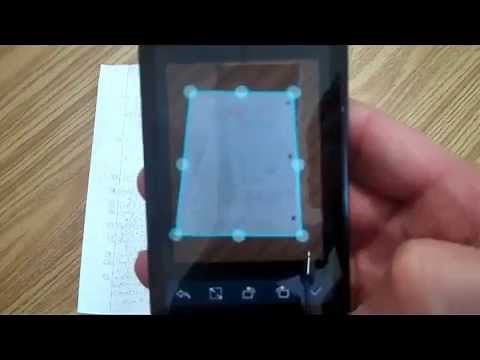 Using CamScanner to email homework as PDF fileTutorial showing how to use the CamScanner APP to send homework papers to an email as an attached PDF file.www.youtube.com